21 марта состоялся районный этап Всероссийского конкурса юных чтецов «Живая классика». «Живая классика» – это самый масштабный детский, литературный проект в России для обучающихся 5 – 11 классов. Этот конкурс способствует повышению интереса школьников к чтению книг, расширению читательского кругозора. В конкурсе приняла участие Пушкарская Лиля — ученица 10 класса Большекрасноярской СОШ. Отмечена дипломом участника. Поздравляем!!!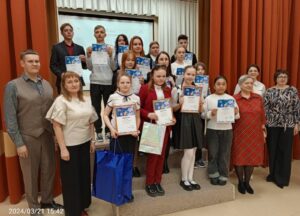 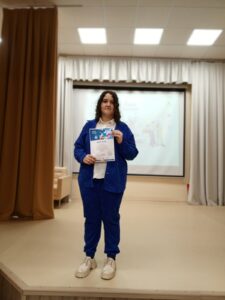 